CABARRUS ARENA & EVENTS CENTERUTILITY SERVICE PRE-ORDER FORM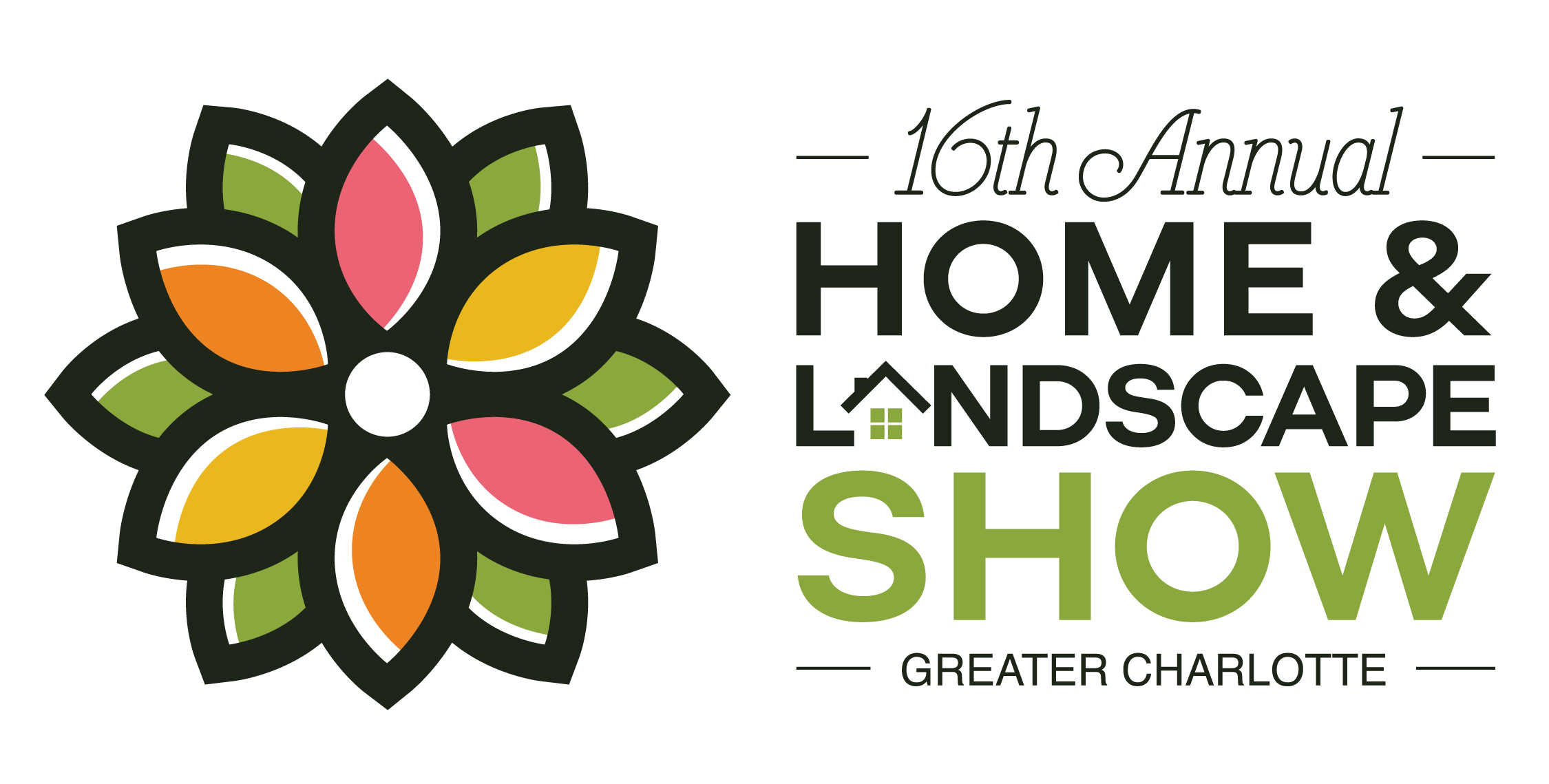 Below is the order form with the services available and price schedule. We are offered two different rates for our services, Discount and Standard. In order for exhibitors to qualify for discounted rates, exhibitors must request services 5 business days prior to move-in. We would like all exhibitors to have the opportunity to qualify for discounted rates. To help ensure orders are filled out correctly please fill the necessary information and remit the correct payment amount to Marketplace Events:Name of Event Greater Charlotte Home & Landscape Show   Event Date May 7-9 2021  Company Name ____________________________    Booth No. __________________________Address _______________________________________________________________________Electrical Service Available, 120 Volt, 208V single or three phase, 60 cycle up to 60 amp per connections.Connection charge to one point, one connection with 30’ of service, cabling beyond 30’ of service will be billed at $5.00/per lineal foot. Standard rate orders for utility service MUST be placed and paid for 5 business days PRIOR TO FIRST MOVE-IN DAY (January 17, 2020) or a 15% surcharge will be added to the bill.Quantity ofConnections__________	120V		0-2000 watts		20 amps		Discount price $ 70.00__________	208V		0-2000 watts		20 amps		Discount price $ 115.00__________	Single		2000-4000 watts		20-40 amps	Discount price $ 125.00__________	Phase		4000-6000 watts		40-60 amps	Discount price $ 135.00__________	208V		0-2000 watts		20 amps		Discount price $ 125.00__________	Three		2000-4000 watts		20-40 amps	Discount price $ 145.00__________	Phase		4000-6000 watts		40-60 amps	Discount price $ 205.00__________	Electrical – Hardware			$ 38.00 per hook up__________	Extension Cord				$ 18.00 each__________	Motor Service, Labor			$ 20.00/hour__________	Water/Drain Hook-up			$ 73.00		Late Fee – 15% Surcharge (if applicable):	$ ____________		Sub-Total:				$ ____________		7.00% Sales Tax:				$ ____________		3.00% Fee if paying with Credit Card	$ ____________	Total Utility Charge: 			$ ____________Master or Visa (Only): #____________________________________	Exp. Date: __________________Billing Address: _______________________	  Billing Zip: ___________  Security Code: ________Signature: _________________________________	Date: ____________________ I authorize Marketplace Events to process the payment on the given credit card*Payments will be processed as received all payments are NON-REFUNDABLE**If you would like to receive a receipt, please provide email address: ________________________________________All payments for utilities should be made to Marketplace Events not the Cabarrus Arena.Email forms to brucee@mpeshows.com or fax forms to: 440-264-2981. Remit Payment to: 31105 Bainbridge Road, Suite 3, Solon, OH 44139  Phone (612) 209-4593  Fax (440) 264-2981Email: brucee@mpeshows.com  website: CharlotteHomeandLandscapeShow.com